Leden aanmeldformulier       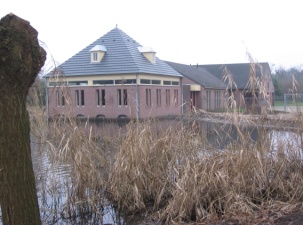 Vrienden van de PerekkerJa, ik wil vriend worden, ik steun Vrienden van de Perekker met een bedrag vanaf  € 15,= per jaar.Naam: Straat:                   Huisnummer:                 Postcode: Woonplaats:Telefoonnummer:E-mailadres: Bankrekening nummer: (IBAN)	Ik ontvang graag  enkele malen per jaar de nieuwsbrief van                                                                  Vrienden van de Perekkermet actualiteiten, nieuws en activiteiten in en rondom het Educatief Natuurcentrum Perekker. Daarnaast word ik uitgenodigd voor de jaarlijkse avond voor deVrienden van de Perekker.Stichting D’n Eik gaat zorgvuldig om met uw persoonsgegevens. Wij gebruiken ze om u te informeren over onze activiteiten. Wilt u de gegevens die wij hebben vastgelegd, wijzigen of heeft u vragen, mail naar: stichtingdneik@gmail.com. Lees onze privacyverklaring op de website www.stichtingdneik.nlDOORLOPENDE MACHTIGING		SEPANaam incassant		: Stichting D’n Eik 	                   Adres incassant		: Mezenlaan 22Postcode incassant		: 5427 SL	Woonplaats incassant		: Boekel Incassant Id			: NL18ZZZ17152615000Kenmerk machtiging:……………….. (in te vullen door de incassant)Door de ondertekening van dit formulier geeft u toestemming aan Stichting D’n Eik om één keer per jaar een incasso-opdracht te sturen naar uw bank om het hieronder vermelde bedrag van uw rekening af te schrijven overeenkomstig de opdracht van Stichting D’n Eik.Als u niet akkoord bent met deze afschrijving kunt u deze laten terugboeken. Neem hiervoor binnen acht weken na afschrijving contact op met uw bank.Bedrag: € …………………….  	Het bedrag is bestemd als donatie voor de Vrienden van De Perekker.Naam:………………………………………………………………Adres:………………………………………………………………Postcode:……………… Woonplaats:……………………………..Rekeningnummer(IBAN):………………………………………….Plaats en datum:…………………………………………………….Handtekening	: